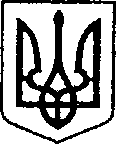 УКРАЇНАЧЕРНІГІВСЬКА ОБЛАСТЬН І Ж И Н С Ь К А    М І С Ь К А    Р А Д А28 сесія VIII скликанняР І Ш Е Н Н Явід 09 лютого  2023 р.		       м. Ніжин	                        № 38-28/2023Відповідно до статей 25, 26, 42, 59, 73 Закону України “Про місцеве самоврядування в Україні”, Земельного кодексу України, Податкового кодексу України, Закону України “Про оренду землі”, рішення Ніжинської міської ради шостого скликання від 08 липня 2015 року №6-69/2015 “Про затвердження місцевих податків”(із змінами), Регламенту Ніжинської міської ради Чернігівської області затвердженого рішенням Ніжинської міської ради Чернігівської області від 27 листопада 2020 року № 3-2/2020, розглянувши клопотання підприємств та організацій, міська рада вирішила:1. На підставі ст. 32², 33 Закону України «Про оренду землі», ст.126¹ Земельного кодексу України, враховуючи переважне право орендаря на укладання договору оренди земельної ділянки на новий строк, поновити договір оренди земельної ділянки строком на 10 років Товариству з обмеженою відповідальністю «Просвітньо -виробничо - комерційна фірма «Сяйво» на земельну ділянку площею 1,7070га за адресою: м. Ніжин, провул. Базовий,7 кадастровий номер 7410400000:06:002:0017 для розміщення та експлуатації основних, підсобних і допоміжних будівель та споруд підприємств переробної, машинобудівної та іншої промисловості шляхом укладання договору оренди земельної ділянки на новий строк. На земельній ділянці розміщене нерухоме майно, яке належить товариству відповідно до витягу з Державного реєстру речових прав на нерухоме майно за № 80404274104 від 13.11.2017 року.1.1. Товариству з обмеженою відповідальністю «Просвітньо -виробничо - комерційна фірма «Сяйво» заключити договір оренди земельної ділянки площею 1,7070га за адресою: м. Ніжин, провул. Базовий,7;1.2. Встановити орендну плату за земельну ділянку площею 1,7070га за адресою: м. Ніжин, провул. Базовий,7 на рівні трьох відсотків від нормативної грошової оцінки земельної ділянки за один рік. 1.3. Товариству з обмеженою відповідальністю «Просвітньо -виробничо - комерційна фірма «Сяйво» зареєструвати договір оренди земельної ділянки площею 1,7070га за адресою: м. Ніжин, провул. Базовий,7. 1.4. Для проведення державної реєстрації права оренди земельної ділянки припинити договір оренди землі від 25 вересня 2006 року укладений між Ніжинською міською радою та Товариством з обмеженою відповідальністю «Просвітньо -виробничо - комерційна фірма «Сяйво»  на підставі рішення VIII сесії Ніжинської міської ради від 25 вересня 2006 року.2. Надати дозвіл Обслуговуючому кооперативу житлово-будівельному кооперативу №12 «Восход» на виготовлення проекту землеустрою щодо відведення у постійне користування земельної ділянки орієнтовною площею 0,8300 га за адресою: м. Ніжин, вул. Академіка Амосова,11 для будівництва і обслуговування багатоквартирного житлового будинку.Термін дії дозволу – один рік.3. На підставі ст. 32², 33 Закону України «Про оренду землі», ст.126¹ Земельного кодексу України, враховуючи переважне право орендаря на укладання договору оренди земельної ділянки на новий строк, поновити договір оренди земельної ділянки строком на 10 років Товариству з обмеженою відповідальністю «Паритет-К» на земельну ділянку площею 2,9485га за адресою: м. Ніжин, вул.Носівський шлях,3в кадастровий номер 7410400000:03:020:0045 для розміщення та експлуатації основних, підсобних і допоміжних будівель та споруд підприємств переробної, машинобудівної та іншої промисловості шляхом укладання договору оренди земельної ділянки на новий строк. На земельній ділянці розміщене нерухоме майно, яке належить товариству відповідно до інформації з Державного реєстру речових прав на нерухоме майно, номер запису про право власності  710167 від 02.04.2013 року.3.1. Товариству з обмеженою відповідальністю «Паритет-К» заключити договір оренди земельної ділянки площею 2,9485га за адресою: м. Ніжин, вул. Носівський шлях,3в;3.2. Встановити орендну плату за земельну ділянку площею 2,9485га за адресою: м.Ніжин, вул. Носівський шлях,3в на рівні трьох відсотків від нормативної грошової оцінки земельної ділянки за один рік; 3.3. Товариству з обмеженою відповідальністю «Паритет-К» зареєструвати договір оренди земельної ділянки площею 2,9485га за адресою: м. Ніжин, вул. Носівський шлях,3в; 3.4. Для проведення державної реєстрації права оренди земельної ділянки припинити договір оренди землі від 03 січня 2013 року укладений між Ніжинською міською радою та Товариством з обмеженою відповідальністю «Паритет-К» на підставі рішення 36 сесії VI скликання Ніжинської міської ради від 28 грудня 2012 року.4. Затвердити  проект землеустрою щодо відведення земельної ділянки та надати у користування на умовах оренди строком на 10 років Товариству з обмеженою відповідальністю “Юкрейн Тауер Компані” земельну ділянку площею 0,0400 га за адресою: Ніжинська територіальна громада с. Переяслівка кадастровий номер  7423387700:01:001:0019 для розміщення та експлуатації об’єктів і споруд телекомунікацій. Обмеження у використанні земельної ділянки не зареєстровані.4.1. Встановити орендну плату за земельну ділянку площею 0,0400 га за адресою: Ніжинська територіальна громада с. Переяслівка на рівні чотирьох відсотків від нормативної грошової оцінки земельної ділянки за один рік.4.2. Товариству з обмеженою відповідальністю “Юкрейн Тауер Компані” заключити договір оренди земельної ділянки площею 0,0400 га за адресою: Ніжинська територіальна громада с. Переяслівка. 4.3. Товариству з обмеженою відповідальністю “Юкрейн Тауер Компані” зареєструвати договір оренди земельної ділянки площею 0,0400 га за адресою: Ніжинська територіальна громада с. Переяслівка відповідно до Закону України «Про державну реєстрацію речових прав на нерухоме майно та їх обтяжень».5.  На підставі пункту «е» ст.141 Земельного кодексу України, припинити дію договору оренди земельної ділянки №21-267 від 27 червня 2012року із Акціонерним товариством «Укрпошта» на земельну ділянку площею 0,0964 га, для розміщення та обслуговування об’єктів зв’язку та телекомунікацій, за адресою: м.Ніжин, вул. Станіслава Прощенка (Московська), 5а.5.1. Акціонерному товариству «Укрпошта», укласти угоду про розірвання договору оренди земельної ділянки площею 0,0964га, для розміщення та обслуговування об’єктів зв’язку та телекомунікацій, за адресою: м. Ніжин, вул.Станіслава Прощенка (Московська),5а.6. Надати дозвіл Товариству з обмеженою відповідальністю «Онікс Агро-Трейд» на виготовлення проекту землеустрою щодо зміни цільового призначення земельної ділянки площею 0,6075га за адресою: м. Ніжин, вул. Індустріальна,28 кадастровий номер 7410400000:06:008:0031 із земель для будівництва та обслуговування будівель торгівлі на землі для розміщення та експлуатації будівель і споруд додаткових транспортних послуг та допоміжних операцій. Земельна ділянка перебуває у користування на умовах оренди відповідно до інформації з Державного реєстру речових прав на нерухоме майно про реєстрацію іншого речового права №41157576 від 19.03.2021 року.Термін дії дозволу – один рік.7. Затвердити  проект землеустрою щодо відведення земельної ділянки та надати у користування на умовах оренди строком на 10 років Приватному акціонерному товариству “Київстар” земельну ділянку площею 0,0036 га за адресою: м. Ніжин, вул. Полковника Розумовського кадастровий номер – 7410400000:01:012:0003 для розміщення та експлуатації об’єктів і споруд телекомунікацій. Обмеження у використанні земельної ділянки площею 0,0036га встановлені у вигляді зони обмежень забудови щодо умов авіаційного шуму.7.1. Встановити орендну плату за земельну ділянку площею 0,0036 га за адресою: м. Ніжин, вул. Полковника Розумовського на рівні чотирьох відсотків від нормативної грошової оцінки земельної ділянки за один рік.7.2. Приватному акціонерному товариству “Київстар” заключити договір оренди земельної ділянки площею 0,0036 га за адресою: м. Ніжин, вул. Полковника Розумовського. 7.3. Приватному акціонерному товариству “Київстар” зареєструвати договір оренди земельної ділянки площею 0,0036 га за адресою: м. Ніжин, вул. Полковника Розумовського відповідно до Закону України «Про державну реєстрацію речових прав на нерухоме майно та їх обтяжень».8. Затвердити технічну документацію із землеустрою щодо встановлення (відновлення) меж земельної ділянки  в натурі (на місцевості) та надати у постійне користування Об’єднанню співвласників багатоквартирного будинку №8 по вул. Незалежності - «Зірка» земельну ділянку площею 0,2707 га за адресою: м. Ніжин, вул. Незалежності, 8 кадастровий номер 7410400000:04:017:0176, для будівництва і обслуговування багатоквартирного житлового будинку. Обмеження у використанні земельної ділянки площею 0,0125га встановлені у формі охоронної зони навколо (вздовж) об’єкта енергетичної системи.8.1. Об’єднанню співвласників багатоквартирного будинку №8 по вул. Незалежності - «Зірка» зареєструвати право постійного користування земельною ділянкою площею 0,2707 га за адресою: м. Ніжин, вул. Незалежності, 8 відповідно до Закону України «Про державну реєстрацію речових прав на нерухоме майно та їх обтяжень».9. На підставі пункту «а» статті 141 Земельного кодексу України, ст. 31 Закону України «Про оренду землі», пункту 36 договору оренди землі від 03.06.2015 року та зверненням орендаря, припинити право користування земельною ділянкою на умовах оренди Товариству з обмеженою відповідальністю «Міленіум-1» на земельну ділянку площею 0,0009га, кадастровий номер 7410400000:04:003:0026 за адресою: м. Ніжин, вул. Батюка, 1А, для будівництва та обслуговування будівель торгівлі.9.1. Товариству з обмеженою відповідальністю «Міленіум-1» повернути Ніжинській міській раді земельну ділянку площею 0,0009 га за адресою: м. Ніжин, вул. Батюка, 1А кадастровий номер 7410400000: 04:003:0026 протягом 10 днів після припинення договору оренди землі за актом приймання передачі на підставі ст. 785 Цивільного кодексу України.9.2. Товариству з обмеженою відповідальністю «Міленіум-1» зареєструвати угоду про припинення договору оренди землі відповідно до Закону України «Про державну реєстрацію речових прав на нерухоме майно та їх обтяжень».10. Припинити Управлінню освіти Ніжинської міської ради Чернігівської області право постійного користування земельною ділянкою площею 0,3603 га за адресою: м. Ніжин, вул. Козача,22 (кадастровий № 7410400000:03:012:0166) для будівництва та обслуговування будівель закладів освіти, яка перебуває у постійному користуванні відповідно до інформації з Державного реєстру речових прав на нерухоме майно про реєстрацію іншого речового права  від 31.03.2020 року №36166493 у зв’язку з передачею нежитлової будівлі в оперативне управління «Відділу з питань фізичної культури та спорту Ніжинської міської ради Чернігівської області».11. Надати у постійне користування «Відділу з питань фізичної культури та спорту Ніжинської міської ради Чернігівської області» земельну ділянку площею 0,3603 га за адресою: м. Ніжин, вул. Козача,22 (кадастровий № 7410400000:03:012:0166) для будівництва та обслуговування будівель закладів освіти у зв’язку з закріпленням за відділом нежитлової будівлі в оперативне управління.11.1 «Відділу з питань фізичної культури та спорту Ніжинської міської ради Чернігівської області» зареєструвати право постійного користування відповідно до Закону України «Про державну реєстрацію речових прав на нерухоме майно та їх обтяжень».12. Затвердити Ніжинському Краєзнавчому музею імені Івана Спаського Ніжинської міської ради Чернігівської області проект землеустрою щодо відведення земельної ділянки та надати у постійне користування земельну ділянку площею 0,1211 га за адресою: м. Ніжин, вул. Богушевича,1 для розміщення та обслуговування музейних закладів, (розміщення нежитлової будівлі-пам’ятки архітектури місцевого значення «Будинок, де народився Ю.Ф. Лисянський», що відповідно до Державного реєстру речових прав на нерухоме майно від 21 квітня 2020 року № 36317289 належить територіальній громаді в особі Ніжинської міської ради Чернігівської області). Обмеження у використанні земельної ділянки площею 0,1211га встановлені у вигляді охоронної зони пам’ятки культурної спадщини, обмеження у використанні земельної ділянки площею 0,1211га встановлені у вигляді історичного ареалу населеного місця, обмеження у використанні земельної ділянки площею 0,0105га встановлено на право проїзду на транспортному засобі по наявному шляху.12.1. Ніжинському Краєзнавчому музею імені Івана Спаського Ніжинської міської ради Чернігівської області зареєструвати право постійного користування відповідно до Закону України «Про державну реєстрацію речових прав на нерухоме майно та їх обтяжень».13. Надати у користування на умовах оренди строком на 1(один) рік Товариству з обмеженою відповідальністю «Гранд центр груп» земельну ділянку площею 4,9485 га за адресою: м. Ніжин, вул. Курилівська,56а, кадастровий номер 7410400000:04:021:0001 для розміщення та експлуатації основних, підсобних і допоміжних будівель та споруд підприємств переробної, машинобудівної та іншої промисловості, на земельній ділянці розміщене нерухоме майно що належить товариству на праві приватної власності відповідно до інформації з Державного реєстру речових прав на нерухоме майно (номер запису про речове право 42434751 від 10.06.2021).13.1. Встановити орендну плату за земельну ділянку площею 4,9485 га за адресою: м. Ніжин, вул. Курилівська,56а на рівні трьох відсотків від нормативної грошової оцінки земельної ділянки за один рік.13.2. Товариству з обмеженою відповідальністю «Гранд центр груп» укласти договір оренди земельної ділянки площею 4,9485 га за адресою: м. Ніжин, вул. Курилівська,56а.13.3. Товариству з обмеженою відповідальністю «Гранд центр груп» зареєструвати договір оренди землі на земельну ділянку площею 4,9485 га за адресою: м. Ніжин, вул. Курилівська,56а відповідно до Закону України «Про державну реєстрацію речових прав на нерухоме майно та їх обтяжень».14. На підставі ст. 32², 33 Закону України «Про оренду землі», ст.126¹ Земельного кодексу України, враховуючи переважне право орендаря на укладання договору оренди земельної ділянки на новий строк, поновити договір оренди земельної ділянки строком на 10 років Товариству з обмеженою відповідальністю «Нафтапрайм» на земельну ділянку площею 0,1800га за адресою: м. Ніжин, вул.Незалежності,1 кадастровий номер 7410400000:04:007:0009 для будівництва та обслуговування будівель торгівлі шляхом укладання договору оренди земельної ділянки на новий строк. На земельній ділянці розміщене нерухоме майно, яке належить товариству відповідно до інформації з Державного реєстру речових прав на нерухоме майно, номер запису про право власності 19553391 від 20.03.2017 року.14.1. Товариству з обмеженою відповідальністю «Нафтапрайм» заключити договір оренди земельної ділянки площею 0,1800га за адресою: м. Ніжин, вул. Незалежності,1;14.2. Встановити орендну плату за земельну ділянку площею 0,1800га за адресою: м. Ніжин, вул. Незалежності,1 на рівні дев’яти відсотків від нормативної грошової оцінки земельної ділянки за один рік; 14.3.Товариству з обмеженою відповідальністю «Нафтапрайм» зареєструвати договір оренди земельної ділянки площею 0,1800га за адресою: м.Ніжин, вул. Незалежності,1; 14.4. Для проведення державної реєстрації права оренди земельної ділянки припинити договір оренди землі від 07 лютого 2018 року укладений між Ніжинською міською радою та Товариством з обмеженою відповідальністю «Нафтапрайм» на підставі пункту 3.2. рішення Ніжинської міської ради за № 13-34/2017 від 21 грудня 2017 року.15. На підставі ст. 32², 33 Закону України «Про оренду землі», ст.126¹ Земельного кодексу України, враховуючи переважне право орендаря на укладання договору оренди земельної ділянки на новий строк, поновити договір оренди земельної ділянки строком на 5 років Товариству з обмеженою відповідальністю «Весмар» на земельну ділянку площею 0,6925га за адресою: м. Ніжин, вул.Носівський шлях,31 кадастровий номер 7410400000:03:022:0004 для розміщення та експлуатації основних, підсобних і допоміжних будівель та споруд підприємств переробної, машинобудівної та іншої промисловості шляхом укладання договору оренди земельної ділянки на новий строк. На земельній ділянці розміщене нерухоме майно, яке належить товариству відповідно до інформації з Державного реєстру речових прав на нерухоме майно, номер запису про право власності 3042940 від 24.10.2013 року.15.1. Товариству з обмеженою відповідальністю «Весмар» заключити договір оренди земельної ділянки площею 0,6925га за адресою: м. Ніжин, вул.Носівський шлях,31;15.2. Встановити орендну плату за земельну ділянку площею 0,6925га за адресою: м. Ніжин, вул.Носівський шлях,31 на рівні трьох відсотків від нормативної грошової оцінки земельної ділянки за один рік; 15.3.Товариству з обмеженою відповідальністю «Весмар» зареєструвати договір оренди земельної ділянки площею 0,6925га за адресою: м. Ніжин, вул.Носівський шлях,31; 15.4. Для проведення державної реєстрації права оренди земельної ділянки припинити договір оренди землі від 02 листопада 2017 року укладений між Ніжинською міською радою та Товариством з обмеженою відповідальністю «Весмар» на підставі пункту 3.3. рішення Ніжинської міської ради за № 22-29/2017 від 04 жовтня 2017 року.16. Начальнику управління комунального майна та земельних відносин Ніжинської міської ради Онокало І.А. забезпечити оприлюднення даного рішення на офіційному сайті Ніжинської міської ради протягом п`яти робочих днів з дня його прийняття.17. Організацію виконання даного рішення покласти на першого заступника міського голови з питань діяльності виконавчих органів ради Вовченка Ф. І. та Управління комунального майна та земельних відносин Ніжинської міської ради.18. Контроль за виконанням даного рішення покласти на постійну комісію міської ради з питань регулювання земельних відносин, архітектури, будівництва та охорони навколишнього середовища (голова комісії – Глотко В.В.).Міський голова							       Олександр КОДОЛАВізують:секретар міської ради						       Юрій ХОМЕНКОперший заступник міського голови  з питань діяльності виконавчих органів ради                      Федір ВОВЧЕНКОпостійна комісія міської ради з питань регулювання земельних відносин,архітектури, будівництва та охоронинавколишнього середовища                                                     Вячеслав ГЛОТКОпостійна комісія міської ради з питаньрегламенту, законності, охорони праві свобод громадян, запобігання корупції,адміністративно-територіального устрою,депутатської діяльності та етики                                         Валерій САЛОГУБначальник управління комунальногомайна та земельних відносинНіжинської міської ради				                Ірина ОНОКАЛОНачальник відділу містобудуваннята архітектури-головний архітектор 	       Олена ІВАНЧЕНКОначальник відділу юридично-кадровогозабезпечення							     В’ячеслав ЛЕГАначальник управління культури і туризму Ніжинської міської ради	            Тетяна БАССАКголовний спеціаліст – юрист відділу бухгалтерськогообліку, звітності та правового забезпечення управліннікомунального майна та земельних відносин Ніжинськоїміської ради					   		     Сергій САВЧЕНКОПро припинення постійного користування та користування на умовах оренди земельними ділянками, надання дозволів на виготовлення проектів із землеустрою, дозволів щодо зміни цільового призначення земельних ділянок, затвердження проектів із землеустрою та надання земельних ділянок у постійне користування та користування на умовах оренди юридичним особам.